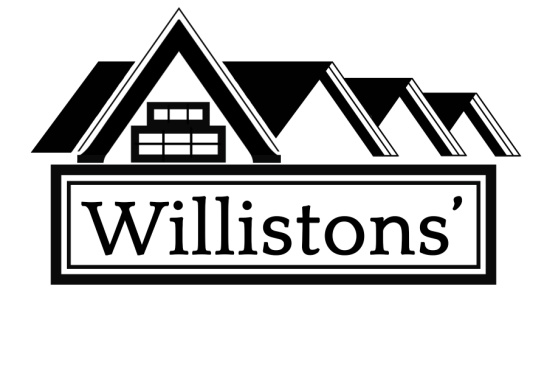 Three Course Sit Down DinnerFamily Style AppetizersBaked Clams-Fried Calamari-Meatballs-Crispy Artichoke HeartsYour Guests will have a choice of: Caesar or a Mixed Greens Salad Individual Entrée Choices are Jumbo Shrimp ScampiMediterranean Chicken Pan Roasted Salmon12 oz. NY Strip Steak Dessert will be a choice of three Decadent OptionsTriple Chocolate Cake -Carrot Cake -New York CheesecakeIncludes Full Open BarThere is a 40 person minimum Fri & Sat 